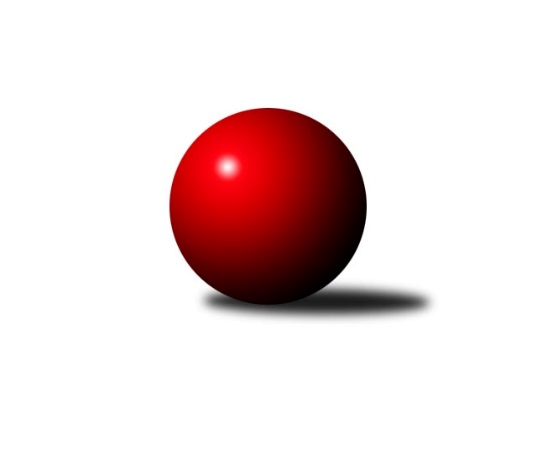 Č.16Ročník 2016/2017	19.2.2017Nejlepšího výkonu v tomto kole: 2577 dosáhlo družstvo: Kuželky Horní BenešovKrajský přebor MS 2016/2017Výsledky 16. kolaSouhrnný přehled výsledků:TJ Nový Jičín ˝A˝	- TJ VOKD Poruba ˝A˝	2:6	2470:2554	4.0:8.0	18.2.TJ Sokol Sedlnice ˝B˝	- TJ Opava ˝C˝	2:6	2304:2486	3.0:9.0	18.2.TJ Spartak Bílovec ˝A˝	- TJ Unie Hlubina˝B˝	2:6	2528:2547	6.0:6.0	18.2.TJ VOKD Poruba ˝B˝	- TJ Sokol Bohumín ˝B˝	1:7	2323:2495	2.0:10.0	18.2.TJ Sokol Bohumín˝C˝	- KK Minerva Opava ˝B˝	5:3	2439:2383	7.5:4.5	18.2.Kuželky Horní Benešov	- KK Hranice ˝A˝	6:2	2577:2417	6.0:6.0	19.2.Tabulka družstev:	1.	TJ Sokol Bohumín ˝B˝	16	13	0	3	89.0 : 39.0 	122.0 : 70.0 	 2484	26	2.	TJ VOKD Poruba ˝A˝	16	13	0	3	86.5 : 41.5 	122.0 : 70.0 	 2534	26	3.	TJ Spartak Bílovec ˝A˝	16	11	0	5	77.5 : 50.5 	111.0 : 81.0 	 2519	22	4.	KK Minerva Opava ˝B˝	15	9	0	6	71.0 : 49.0 	98.0 : 82.0 	 2447	18	5.	Kuželky Horní Benešov	15	8	0	7	63.5 : 56.5 	93.0 : 87.0 	 2388	16	6.	KK Hranice ˝A˝	16	8	0	8	67.5 : 60.5 	97.5 : 94.5 	 2475	16	7.	TJ Unie Hlubina˝B˝	16	8	0	8	63.5 : 64.5 	92.5 : 99.5 	 2445	16	8.	TJ Sokol Bohumín˝C˝	16	8	0	8	56.5 : 71.5 	84.5 : 107.5 	 2398	16	9.	TJ Opava ˝C˝	16	7	0	9	58.0 : 70.0 	98.0 : 94.0 	 2459	14	10.	TJ Sokol Sedlnice ˝B˝	16	6	0	10	59.5 : 68.5 	93.0 : 99.0 	 2489	12	11.	TJ Nový Jičín ˝A˝	16	4	0	12	43.5 : 84.5 	74.5 : 117.5 	 2355	8	12.	TJ VOKD Poruba ˝B˝	16	0	0	16	24.0 : 104.0 	54.0 : 138.0 	 2342	0Podrobné výsledky kola:	 TJ Nový Jičín ˝A˝	2470	2:6	2554	TJ VOKD Poruba ˝A˝	Radek Chovanec	 	 224 	 206 		430 	 1:1 	 439 	 	223 	 216		Petr Oravec	Jana Hrňová	 	 201 	 199 		400 	 0:2 	 444 	 	222 	 222		Michal Bezruč	Ivana Volná	 	 194 	 195 		389 	 0:2 	 424 	 	216 	 208		Jan Žídek	Libor Jurečka	 	 187 	 197 		384 	 0:2 	 434 	 	224 	 210		Jiří Kratoš	Jiří Madecký	 	 213 	 228 		441 	 1:1 	 429 	 	232 	 197		Jan Míka	Jan Pospěch	 	 209 	 217 		426 	 2:0 	 384 	 	191 	 193		Pavel Hrabecrozhodčí: Nejlepší výkon utkání: 444 - Michal Bezruč	 TJ Sokol Sedlnice ˝B˝	2304	2:6	2486	TJ Opava ˝C˝	Ladislav Petr	 	 202 	 181 		383 	 0:2 	 454 	 	218 	 236		Tomáš Valíček	Tibor Kállai	 	 201 	 171 		372 	 0:2 	 408 	 	210 	 198		Břetislav Mrkvica	Adéla Sobotíková	 	 217 	 209 		426 	 2:0 	 384 	 	183 	 201		Václav Boháčík	Renáta Janyšková	 	 186 	 237 		423 	 1:1 	 413 	 	213 	 200		Jana Tvrdoňová	Barbora Janyšková	 	 185 	 207 		392 	 0:2 	 405 	 	190 	 215		Barbora Víchová	Stanislav Brejcha *1	 	 159 	 149 		308 	 0:2 	 422 	 	209 	 213		Karel Škrobánekrozhodčí: střídání: *1 od 42. hodu Břetislav ErmisNejlepší výkon utkání: 454 - Tomáš Valíček	 TJ Spartak Bílovec ˝A˝	2528	2:6	2547	TJ Unie Hlubina˝B˝	David Binar	 	 215 	 221 		436 	 2:0 	 410 	 	214 	 196		Hana Vlčková	Karel Šnajdárek	 	 208 	 207 		415 	 0:2 	 445 	 	236 	 209		Libor Pšenica	Filip Sýkora	 	 200 	 227 		427 	 1:1 	 434 	 	215 	 219		Pavel Krompolc	Vladimír Štacha	 	 206 	 203 		409 	 1:1 	 411 	 	193 	 218		Josef Hájek	Antonín Fabík	 	 211 	 198 		409 	 0:2 	 446 	 	230 	 216		Roman Grüner	Milan Zezulka	 	 218 	 214 		432 	 2:0 	 401 	 	189 	 212		Václav Ráblrozhodčí: Nejlepší výkon utkání: 446 - Roman Grüner	 TJ VOKD Poruba ˝B˝	2323	1:7	2495	TJ Sokol Bohumín ˝B˝	Roman Klímek	 	 182 	 185 		367 	 0:2 	 398 	 	207 	 191		Lukáš Modlitba	Antonín Chalcář	 	 185 	 168 		353 	 0:2 	 415 	 	194 	 221		René Světlík	Jaroslav Hrabuška	 	 195 	 205 		400 	 1:1 	 408 	 	208 	 200		Lada Péli	Marek Číž	 	 216 	 193 		409 	 0:2 	 452 	 	233 	 219		Roman Honl	Lukáš Trojek	 	 194 	 209 		403 	 1:1 	 398 	 	216 	 182		Libor Krajčí	Zdeněk Hebda	 	 202 	 189 		391 	 0:2 	 424 	 	208 	 216		Jaromír Piskarozhodčí: Nejlepší výkon utkání: 452 - Roman Honl	 TJ Sokol Bohumín˝C˝	2439	5:3	2383	KK Minerva Opava ˝B˝	Pavel Plaček	 	 195 	 212 		407 	 2:0 	 388 	 	192 	 196		Jan Král	Jaroslav Klus	 	 189 	 197 		386 	 0.5:1.5 	 405 	 	208 	 197		Jan Strnadel	Lucie Bogdanowiczová	 	 211 	 239 		450 	 1:1 	 405 	 	214 	 191		Zdeněk Štohanzl	Jan Stuš	 	 193 	 217 		410 	 2:0 	 395 	 	192 	 203		Karel Vágner	Stanislav Sliwka	 	 197 	 186 		383 	 1:1 	 384 	 	180 	 204		Petr Frank	Václav Kladiva	 	 199 	 204 		403 	 1:1 	 406 	 	197 	 209		Tomáš Králrozhodčí: Nejlepší výkon utkání: 450 - Lucie Bogdanowiczová	 Kuželky Horní Benešov	2577	6:2	2417	KK Hranice ˝A˝	David Schiedek	 	 194 	 207 		401 	 0:2 	 427 	 	212 	 215		Jiří Terrich	Miroslav Procházka	 	 260 	 222 		482 	 2:0 	 311 	 	163 	 148		Vratislav Kolář *1	Antonín Žídek	 	 213 	 207 		420 	 2:0 	 394 	 	207 	 187		Jaroslav Ledvina	Jaroslav Lakomý	 	 219 	 188 		407 	 1:1 	 405 	 	192 	 213		František Opravil	Martin Weiss	 	 228 	 221 		449 	 1:1 	 447 	 	234 	 213		Petr Pavelka st	Jaromír Martiník	 	 202 	 216 		418 	 0:2 	 433 	 	205 	 228		Anna Ledvinovározhodčí: střídání: *1 od 51. hodu Zdeňka TerrichováNejlepší výkon utkání: 482 - Miroslav ProcházkaPořadí jednotlivců:	jméno hráče	družstvo	celkem	plné	dorážka	chyby	poměr kuž.	Maximum	1.	Anna Ledvinová 	KK Hranice ˝A˝	440.63	300.3	140.4	4.3	8/8	(487)	2.	Roman Honl 	TJ Sokol Bohumín ˝B˝	439.05	295.6	143.5	4.3	7/8	(463)	3.	Ladislav Petr 	TJ Sokol Sedlnice ˝B˝	434.78	297.5	137.3	4.8	8/8	(468)	4.	David Binar 	TJ Spartak Bílovec ˝A˝	433.90	303.6	130.3	6.1	7/8	(492)	5.	Filip Sýkora 	TJ Spartak Bílovec ˝A˝	431.40	292.1	139.3	6.8	6/8	(469)	6.	Tomáš Král 	KK Minerva Opava ˝B˝	430.66	296.9	133.8	5.4	7/7	(509)	7.	Tomáš Valíček 	TJ Opava ˝C˝	429.93	297.0	132.9	6.4	7/8	(454)	8.	Jan Žídek 	TJ VOKD Poruba ˝A˝	429.90	292.9	137.0	4.5	8/8	(469)	9.	Petr Pavelka st 	KK Hranice ˝A˝	428.94	294.1	134.8	4.6	8/8	(458)	10.	Břetislav Mrkvica 	TJ Opava ˝C˝	428.52	294.5	134.0	4.0	6/8	(462)	11.	Lada Péli 	TJ Sokol Bohumín ˝B˝	427.45	290.8	136.6	4.2	8/8	(478)	12.	Jiří Kratoš 	TJ VOKD Poruba ˝A˝	427.05	289.3	137.7	4.5	7/8	(444)	13.	Tomáš Binar 	TJ Spartak Bílovec ˝A˝	425.93	290.0	136.0	3.6	8/8	(490)	14.	Karel Šnajdárek 	TJ Spartak Bílovec ˝A˝	425.75	283.8	141.9	4.7	8/8	(466)	15.	Michal Bezruč 	TJ VOKD Poruba ˝A˝	424.56	294.8	129.7	5.8	7/8	(477)	16.	Martin Weiss 	Kuželky Horní Benešov	424.40	290.7	133.7	5.4	6/7	(462)	17.	Jana Martínková 	KK Minerva Opava ˝B˝	424.40	288.9	135.5	4.6	5/7	(469)	18.	Jan Míka 	TJ VOKD Poruba ˝A˝	422.28	291.0	131.3	5.8	6/8	(469)	19.	Martin Skopal 	TJ VOKD Poruba ˝A˝	421.53	286.5	135.0	5.2	6/8	(445)	20.	Václav Rábl 	TJ Unie Hlubina˝B˝	420.54	287.5	133.1	4.2	8/8	(455)	21.	Barbora Janyšková 	TJ Sokol Sedlnice ˝B˝	419.11	285.7	133.4	5.6	7/8	(454)	22.	Rostislav Kletenský 	TJ Sokol Sedlnice ˝B˝	418.73	290.8	128.0	5.6	8/8	(442)	23.	Renáta Janyšková 	TJ Sokol Sedlnice ˝B˝	417.83	290.5	127.3	6.8	8/8	(450)	24.	Jan Strnadel 	KK Minerva Opava ˝B˝	417.33	291.9	125.5	8.1	7/7	(459)	25.	Vladimír Štacha 	TJ Spartak Bílovec ˝A˝	415.64	289.9	125.7	7.2	7/8	(457)	26.	Jiří Terrich 	KK Hranice ˝A˝	415.27	292.5	122.8	8.9	8/8	(431)	27.	Karel Škrobánek 	TJ Opava ˝C˝	414.35	289.7	124.6	7.6	7/8	(480)	28.	René Světlík 	TJ Sokol Bohumín ˝B˝	414.33	291.0	123.4	8.7	6/8	(457)	29.	Pavel Hrabec 	TJ VOKD Poruba ˝A˝	414.24	287.0	127.3	5.2	7/8	(450)	30.	Jiří Madecký 	TJ Nový Jičín ˝A˝	413.59	291.3	122.3	7.4	7/8	(445)	31.	Pavel Plaček 	TJ Sokol Bohumín˝C˝	413.18	289.3	123.9	7.2	8/8	(461)	32.	Jaromír Martiník 	Kuželky Horní Benešov	410.25	286.5	123.8	3.9	7/7	(475)	33.	Petr Frank 	KK Minerva Opava ˝B˝	409.44	284.8	124.6	7.4	6/7	(443)	34.	Klára Tobolová 	TJ Sokol Sedlnice ˝B˝	409.06	287.4	121.7	8.1	8/8	(463)	35.	Jaromír Piska 	TJ Sokol Bohumín ˝B˝	408.48	280.4	128.0	5.1	8/8	(449)	36.	Pavel Krompolc 	TJ Unie Hlubina˝B˝	406.32	286.0	120.3	8.2	7/8	(452)	37.	Miroslav Procházka 	Kuželky Horní Benešov	406.30	285.3	121.0	8.6	7/7	(482)	38.	Jaroslav Klus 	TJ Sokol Bohumín˝C˝	405.65	278.8	126.8	6.2	7/8	(445)	39.	František Opravil 	KK Hranice ˝A˝	405.63	282.2	123.4	5.2	8/8	(450)	40.	Martin Koraba 	Kuželky Horní Benešov	404.07	282.1	121.9	6.0	7/7	(464)	41.	Jan Pospěch 	TJ Nový Jičín ˝A˝	403.98	283.8	120.1	6.1	8/8	(444)	42.	Michaela Tobolová 	TJ Sokol Sedlnice ˝B˝	403.00	275.6	127.4	7.1	8/8	(438)	43.	Jan Král 	KK Minerva Opava ˝B˝	402.23	283.9	118.3	7.4	6/7	(473)	44.	Lukáš Trojek 	TJ VOKD Poruba ˝B˝	400.66	273.4	127.2	9.3	7/8	(423)	45.	Roman Grüner 	TJ Unie Hlubina˝B˝	400.45	278.9	121.6	9.4	8/8	(446)	46.	Rudolf Tvrdoň 	TJ Opava ˝C˝	400.30	276.6	123.7	7.6	6/8	(459)	47.	Jana Tvrdoňová 	TJ Opava ˝C˝	399.61	278.1	121.5	8.9	7/8	(443)	48.	Jaroslav Ledvina 	KK Hranice ˝A˝	398.60	282.4	116.2	8.7	8/8	(436)	49.	Alfréd Hermann 	TJ Sokol Bohumín˝C˝	398.25	287.8	110.5	10.4	6/8	(441)	50.	Jan Stuš 	TJ Sokol Bohumín˝C˝	396.47	275.7	120.8	8.5	7/8	(462)	51.	Lucie Bogdanowiczová 	TJ Sokol Bohumín˝C˝	396.06	285.3	110.7	8.0	6/8	(453)	52.	Zdeněk Štohanzl 	KK Minerva Opava ˝B˝	394.81	276.8	118.0	7.2	7/7	(475)	53.	Václav Boháčík 	TJ Opava ˝C˝	394.67	277.6	117.0	8.7	8/8	(438)	54.	Helena Hýžová 	TJ VOKD Poruba ˝B˝	393.98	281.1	112.9	10.0	7/8	(416)	55.	Stanislav Sliwka 	TJ Sokol Bohumín˝C˝	393.92	275.9	118.0	8.2	7/8	(427)	56.	Václav Kladiva 	TJ Sokol Bohumín˝C˝	392.98	288.9	104.1	12.5	7/8	(433)	57.	Martina Honlová 	TJ Sokol Bohumín ˝B˝	392.14	271.3	120.8	7.1	7/8	(412)	58.	Marek Číž 	TJ VOKD Poruba ˝B˝	392.11	281.6	110.5	9.8	6/8	(418)	59.	Josef Hájek 	TJ Unie Hlubina˝B˝	390.79	281.8	108.9	9.9	8/8	(432)	60.	David Schiedek 	Kuželky Horní Benešov	388.90	269.6	119.3	8.8	5/7	(414)	61.	Radek Chovanec 	TJ Nový Jičín ˝A˝	382.38	266.8	115.6	11.9	7/8	(430)	62.	Jaroslav Lakomý 	Kuželky Horní Benešov	375.56	266.6	109.0	11.7	5/7	(426)	63.	Libor Jurečka 	TJ Nový Jičín ˝A˝	373.77	264.3	109.5	10.0	7/8	(425)	64.	Karel Vágner 	KK Minerva Opava ˝B˝	367.13	271.8	95.3	13.5	5/7	(397)	65.	Ján Pelikán 	TJ Nový Jičín ˝A˝	366.29	271.3	95.0	14.1	7/8	(405)		Petr Oravec 	TJ VOKD Poruba ˝A˝	444.08	300.6	143.5	4.7	4/8	(464)		Vlastimil Kotrla 	Kuželky Horní Benešov	439.25	297.3	142.0	6.5	2/7	(461)		Milan Zezulka 	TJ Spartak Bílovec ˝A˝	437.28	298.8	138.5	5.0	5/8	(478)		Milan Franer 	TJ Opava ˝C˝	436.00	313.0	123.0	8.0	1/8	(436)		Petr Chodura 	TJ Unie Hlubina˝B˝	434.56	291.9	142.7	3.3	3/8	(449)		Miroslava Ševčíková 	TJ Sokol Bohumín˝C˝	431.50	296.0	135.5	5.0	1/8	(433)		Pavel Marek 	TJ Unie Hlubina˝B˝	430.33	291.3	139.1	4.5	4/8	(447)		Dalibor Hamrozy 	TJ Sokol Bohumín ˝B˝	429.46	299.0	130.5	8.4	4/8	(457)		Dalibor Vinklar 	KK Hranice ˝A˝	427.00	297.0	130.0	4.0	1/8	(427)		Günter Cviner 	TJ Sokol Bohumín ˝B˝	426.00	300.0	126.0	7.0	1/8	(426)		Rudolf Riezner 	TJ Unie Hlubina˝B˝	425.00	302.0	123.0	10.0	1/8	(425)		Libor Pšenica 	TJ Unie Hlubina˝B˝	424.67	284.0	140.7	4.7	3/8	(445)		Dominika Vinklarová 	KK Hranice ˝A˝	421.00	289.0	132.0	4.0	1/8	(421)		Adéla Sobotíková 	TJ Sokol Sedlnice ˝B˝	420.33	290.0	130.3	5.3	1/8	(454)		Dana Lamichová 	TJ Opava ˝C˝	420.15	293.9	126.3	6.9	5/8	(455)		Antonín Žídek 	Kuželky Horní Benešov	417.00	294.5	122.5	7.8	2/7	(448)		Kamila Skopalová 	TJ VOKD Poruba ˝B˝	414.50	292.5	122.0	7.5	2/8	(451)		Hana Vlčková 	TJ Unie Hlubina˝B˝	410.00	269.0	141.0	3.0	1/8	(410)		Stanislav Brejcha 	TJ Sokol Sedlnice ˝B˝	407.50	283.0	124.5	7.0	2/8	(413)		Richard Šimek 	TJ VOKD Poruba ˝A˝	407.17	285.8	121.3	7.2	3/8	(434)		Radim Bezruč 	TJ VOKD Poruba ˝B˝	407.00	293.0	114.0	10.0	1/8	(407)		Radek Škarka 	TJ Nový Jičín ˝A˝	406.55	283.9	122.7	7.0	5/8	(438)		Renáta Smijová 	KK Minerva Opava ˝B˝	404.89	282.0	122.9	9.6	3/7	(452)		Vratislav Kolář 	KK Hranice ˝A˝	404.67	281.3	123.4	6.0	3/8	(430)		Zdeněk Hebda 	TJ VOKD Poruba ˝B˝	402.50	277.0	125.5	7.2	2/8	(416)		Jana Hrňová 	TJ Nový Jičín ˝A˝	402.40	275.8	126.6	4.4	1/8	(433)		Jana Martiníková 	Kuželky Horní Benešov	401.00	271.8	129.3	10.5	2/7	(411)		Jaroslav Hrabuška 	TJ VOKD Poruba ˝B˝	400.79	284.8	116.0	10.7	4/8	(413)		Ota Beňo 	TJ Spartak Bílovec ˝A˝	400.00	283.5	116.5	8.0	2/8	(437)		Radim Konečný 	TJ Unie Hlubina˝B˝	399.13	282.5	116.6	6.4	5/8	(435)		Antonín Chalcář 	TJ VOKD Poruba ˝B˝	398.50	288.3	110.3	10.8	4/8	(424)		Ivana Volná 	TJ Nový Jičín ˝A˝	397.95	275.2	122.8	6.3	5/8	(421)		Libor Krajčí 	TJ Sokol Bohumín ˝B˝	396.93	278.6	118.3	7.8	5/8	(422)		Petr Hrňa 	TJ Nový Jičín ˝A˝	396.40	277.2	119.2	6.8	5/8	(421)		Lukáš Modlitba 	TJ Sokol Bohumín ˝B˝	395.00	270.3	124.7	6.3	3/8	(410)		Milan Pčola 	TJ VOKD Poruba ˝B˝	395.00	279.0	116.0	11.0	1/8	(395)		Miroslav Paloc 	TJ Sokol Bohumín˝C˝	395.00	293.0	102.0	11.0	1/8	(395)		Milan Binar 	TJ Spartak Bílovec ˝A˝	394.00	274.0	120.0	10.0	2/8	(395)		Štefan Dendis 	TJ Sokol Bohumín ˝B˝	393.75	278.5	115.3	6.5	4/8	(418)		Antonín Fabík 	TJ Spartak Bílovec ˝A˝	393.65	279.9	113.8	9.6	5/8	(421)		Barbora Víchová 	TJ Opava ˝C˝	391.67	276.2	115.5	8.6	5/8	(418)		Zdeněk Mžik 	TJ VOKD Poruba ˝B˝	389.80	279.0	110.8	10.5	5/8	(414)		Rostislav Klazar 	TJ Spartak Bílovec ˝A˝	387.33	270.0	117.3	6.7	3/8	(396)		Eva Telčerová 	TJ Nový Jičín ˝A˝	386.00	256.0	130.0	8.0	1/8	(386)		Josef Kyjovský 	TJ Unie Hlubina˝B˝	383.03	269.3	113.8	8.9	5/8	(430)		Zdeňka Terrichová 	KK Hranice ˝A˝	380.60	279.2	101.4	13.8	5/8	(425)		Roman Klímek 	TJ VOKD Poruba ˝B˝	379.83	275.0	104.8	10.9	5/8	(421)		Helena Martinčáková 	TJ VOKD Poruba ˝B˝	375.00	271.4	103.6	11.8	5/8	(406)		Petr Schwalbe 	TJ Opava ˝C˝	375.00	275.0	100.0	12.0	1/8	(375)		Tibor Kállai 	TJ Sokol Sedlnice ˝B˝	372.00	258.0	114.0	12.0	1/8	(372)		Vojtěch Turlej 	TJ VOKD Poruba ˝B˝	368.33	267.3	101.0	13.7	5/8	(391)		Roman Škrobánek 	TJ Opava ˝C˝	353.00	247.0	106.0	14.0	1/8	(353)		David Juřica 	TJ Sokol Sedlnice ˝B˝	349.00	256.5	92.5	15.5	2/8	(368)Sportovně technické informace:Starty náhradníků:registrační číslo	jméno a příjmení 	datum startu 	družstvo	číslo startu12112	Jiří Madecký	18.02.2017	TJ Nový Jičín ˝A˝	5x9004	Karel Šnajdárek	18.02.2017	TJ Spartak Bílovec ˝A˝	4x18799	Jan Žídek	18.02.2017	TJ VOKD Poruba ˝A˝	4x6213	Zdeněk Hebda	18.02.2017	TJ VOKD Poruba ˝B˝	1x11479	Zdeněk Štohanzl	18.02.2017	KK Minerva Opava ˝B˝	4x19195	Jan Strnadel	18.02.2017	KK Minerva Opava ˝B˝	4x21355	Lukáš Modlitba	18.02.2017	TJ Sokol Bohumín ˝B˝	1x13498	Jana Stehlíková	18.02.2017	TJ Nový Jičín ˝A˝	3x21444	Pavel Krompolc	18.02.2017	TJ Unie Hlubina˝B˝	4x22826	Libor Pšenica	18.02.2017	TJ Unie Hlubina˝B˝	2x20067	Hana Vlčková	18.02.2017	TJ Unie Hlubina˝B˝	1x14960	Petr Oravec	18.02.2017	TJ VOKD Poruba ˝A˝	5x
Hráči dopsaní na soupisku:registrační číslo	jméno a příjmení 	datum startu 	družstvo	Program dalšího kola:17. kolo25.2.2017	so	9:00	TJ VOKD Poruba ˝B˝ - TJ Nový Jičín ˝A˝	25.2.2017	so	9:00	TJ Spartak Bílovec ˝A˝ - Kuželky Horní Benešov	25.2.2017	so	9:00	KK Hranice ˝A˝ - TJ Sokol Bohumín˝C˝	25.2.2017	so	9:00	KK Minerva Opava ˝B˝ - TJ VOKD Poruba ˝A˝	25.2.2017	so	10:00	TJ Sokol Bohumín ˝B˝ - TJ Sokol Sedlnice ˝B˝	25.2.2017	so	12:30	TJ Opava ˝C˝ - TJ Unie Hlubina˝B˝	Nejlepší šestka kola - absolutněNejlepší šestka kola - absolutněNejlepší šestka kola - absolutněNejlepší šestka kola - absolutněNejlepší šestka kola - dle průměru kuželenNejlepší šestka kola - dle průměru kuželenNejlepší šestka kola - dle průměru kuželenNejlepší šestka kola - dle průměru kuželenNejlepší šestka kola - dle průměru kuželenPočetJménoNázev týmuVýkonPočetJménoNázev týmuPrůměr (%)Výkon2xMiroslav ProcházkaKuželky HB4821xMiroslav ProcházkaKuželky HB115.684821xTomáš ValíčekOpava C4547xRoman HonlBohumín B113.884525xRoman HonlBohumín B4522xLucie BogdanowiczováBohumín C111.074502xLucie BogdanowiczováBohumín C4501xTomáš ValíčekOpava C110.954545xMartin WeissKuželky HB4492xMichal BezručVOKD A109.624442xPetr Pavelka stHranice A4472xJiří MadeckýNový Jičín A108.88441